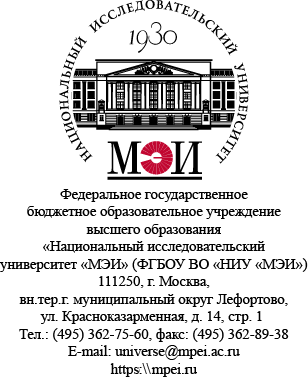                       В федеральное государственное                     бюджетное учреждение	                          НТЦ «Информрегистр»		        107553, Москва, ул. Большая  		              Черкизовская, д.21, стр.1№ _________________________«_____» ____________ 20____ г.Уважаемые господа!Для прохождения государственной регистрации направляю обязательные экземпляры электронного издания «Создание, обучение и тестирование нейросетей», автор Н.Н.Фадеев, и ведомость сдачи обязательного федерального экземпляра электронного издания. Указанное электронное издание прошло редакционно-издательскую обработку по              ГОСТ Р 7.0.83-2013 в издательстве ФГБОУ ВО «НИУ МЭИ».Приложения:1. обязательные экземпляры электронного издания «Создание, обучение и тестирование нейросетей» - на 1 СD в 5 экз.;2. ведомость сдачи обязательного федерального экземпляра электронного издания на 2 стр. в 1 экз.____________________________   	Проректор ФГБОУ ВО «НИУ «МЭИ»                                                                          Г.Н. Курдюкова        (подпись, МП)                                      	